Top of FormName:______________________________________________________

Should animals be allowed in the classroom?

Research-Based Writing Assessment  

 

Directions:  
-   Read the three texts that are included in your packet.  -   What is your stance or position?  Should animals be permitted in the classroom?

-   Write a letter to Mr. Weinman or Mrs. Beckwith, the science teachers, convincing them of your point of view.

-   In the introduction to your letter, write a claim stating your point of view and stance.

-   Be sure to list the evidence in your own words.

-   Use three quotes to support your stance.  Be sure that your quotes are only one sentence long.

-   Write several paragraphs that include many facts to support your claim/position/stance.

-   Write as much as you can, as quickly as you can. You may use several sheets of loose-leaf paper.
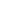 